Marlin Home Learning: Easter Holidays 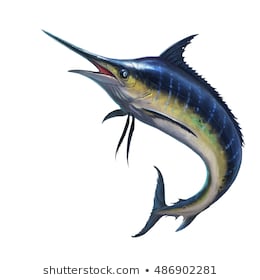 Week c/m 6.4.20 & c/m 13.4.20Dear all,Thank you for your wonderful hard work over the past two weeks. It has been brilliant to see your Rye Writers stories, Purple Mash tasks, pictures from home and/or just seeing your responses on our Dojo page! Over the Easter holidays there is not an expectation that you have to complete all of these tasks – although very different to the past half terms and Easter break, it is still your holiday! This work is here for you if you wish. It is still just as important to make sure that (if you can) you are getting some fresh air, staying safe and keeping up your positive attitudes. Many thanks for your continued support, Miss Brunton and Mrs BeechingSpellings:Below are the key spellings for year 3 and 4, as well as 5 and 6 words.  These can be used for spelling practise and also handwriting.  This should be a 20 minute daily activity.  Your child might look for these words in their reading.Check that all words can be read, and break them down into smaller groups to learn.  Leave out the words that your child knows and focus on the ones they find trickier.In class, we used to do a weekly spelling test where we would have to put all 10 words learnt that week into a paragraph linked to a theme. E.g. animals. Year 5 and 6 Spellings: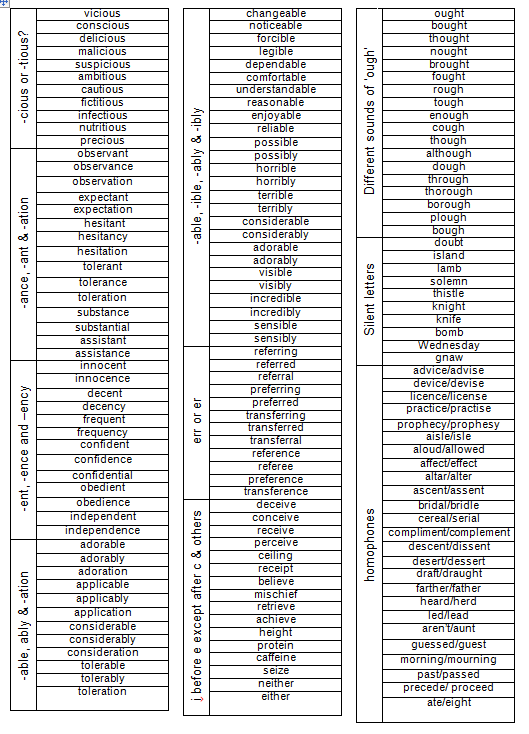 Practical Ideas for Home Learning: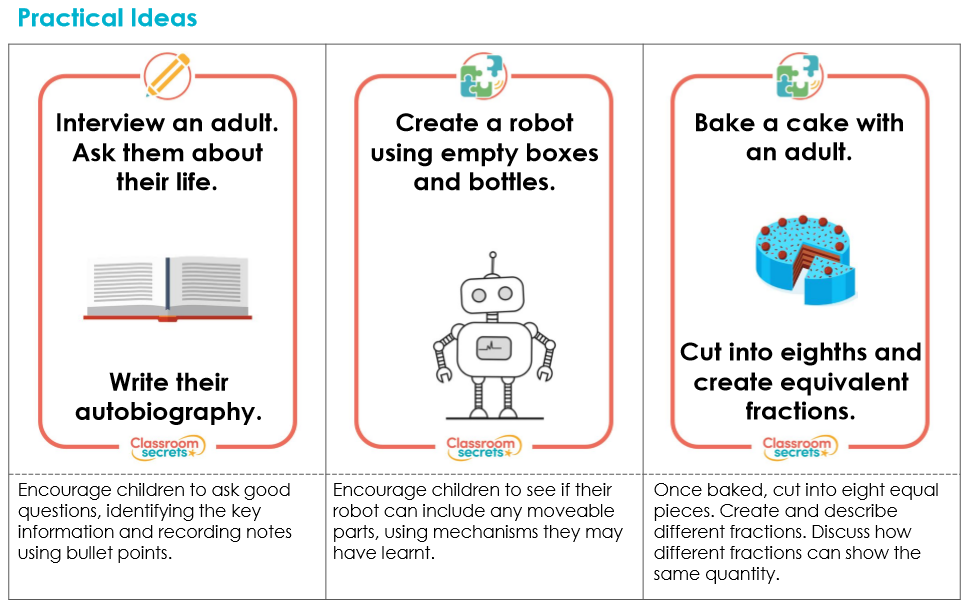 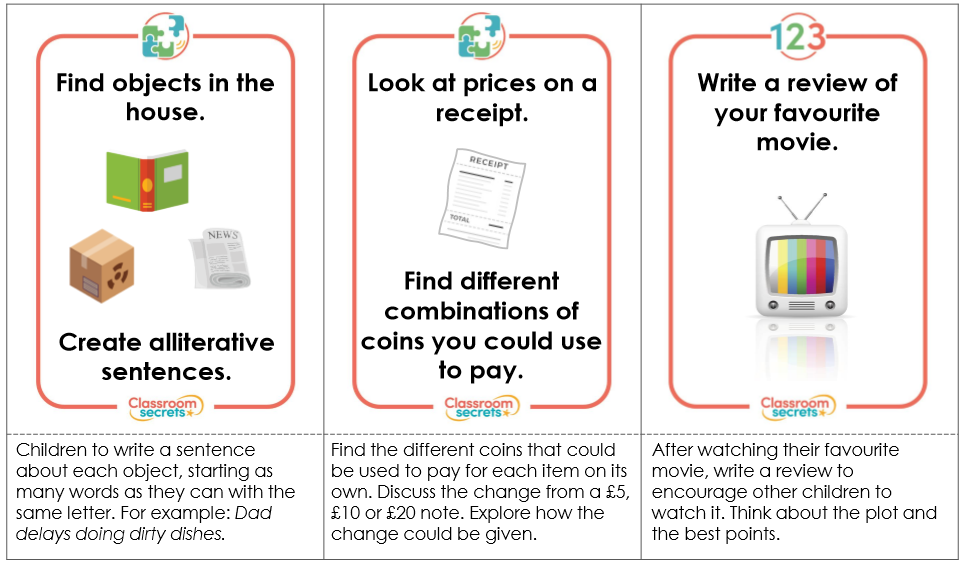 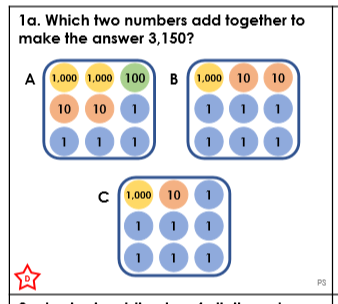 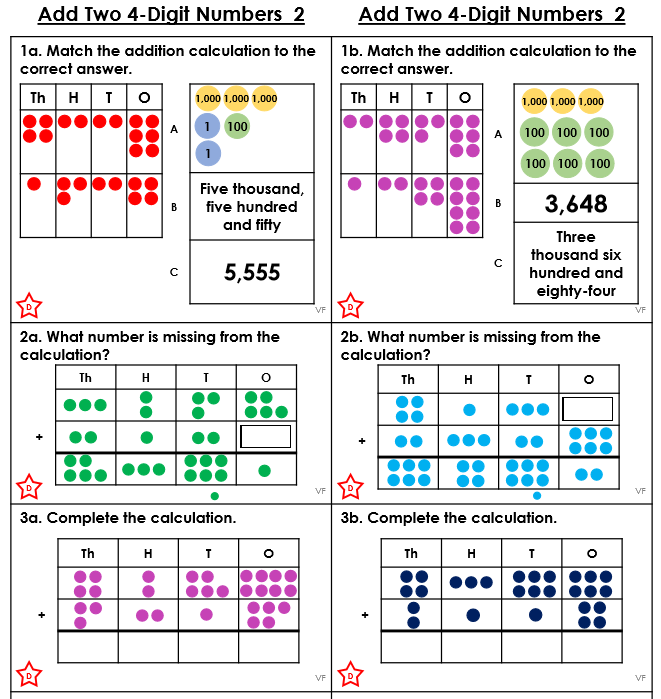 Problem Solving: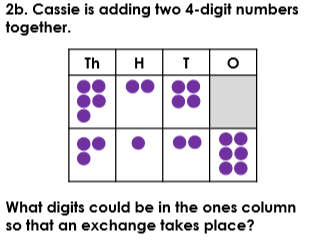                                                                           Answer:Pyramids: remember, the two numbers directly next to each other need to equal the number above! 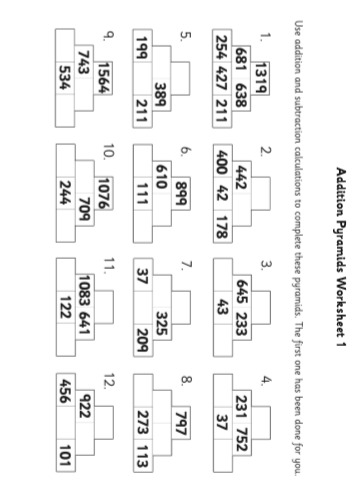 Column addition and subtraction: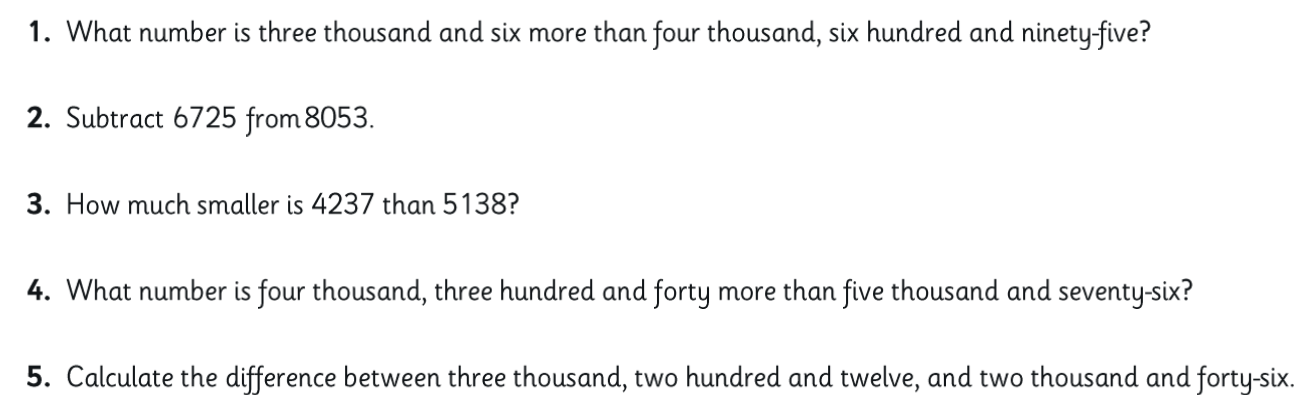 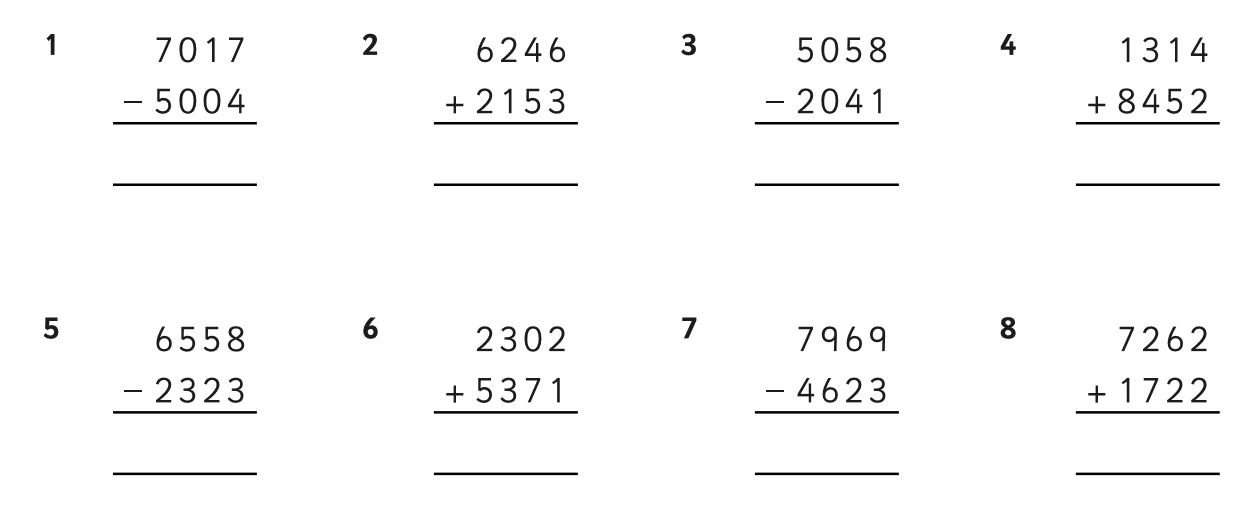 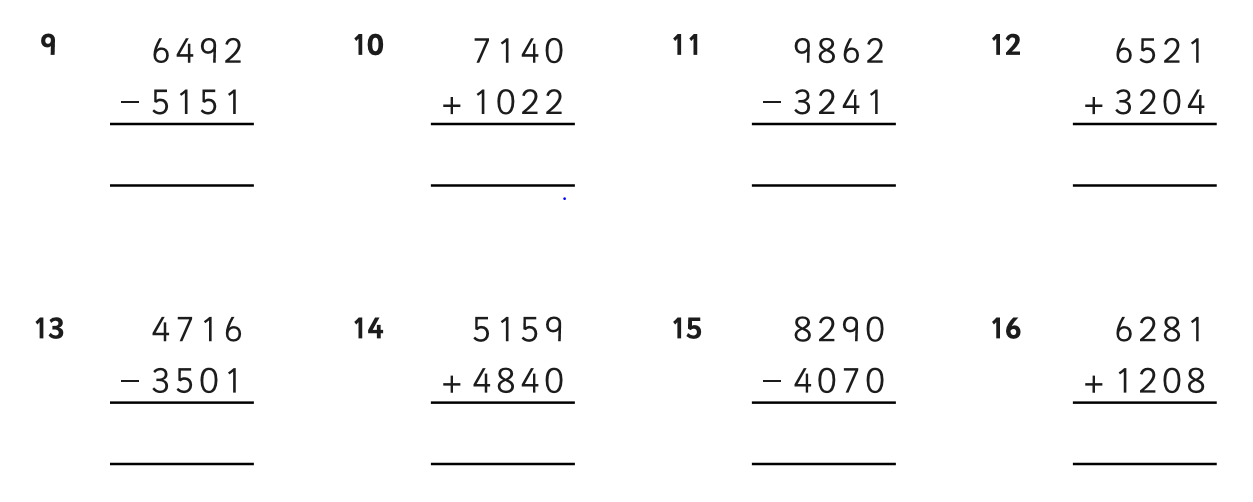 Challenge: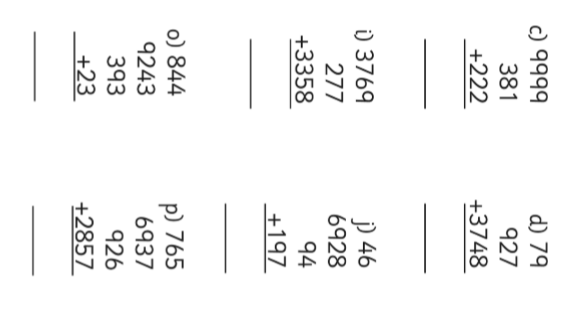 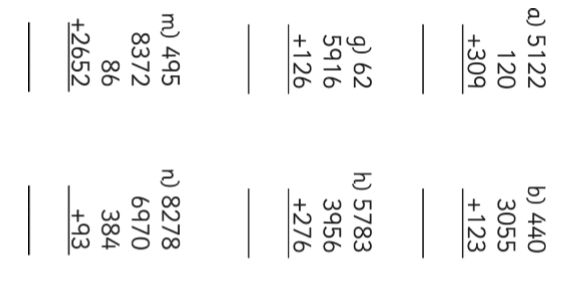 GPS Tasks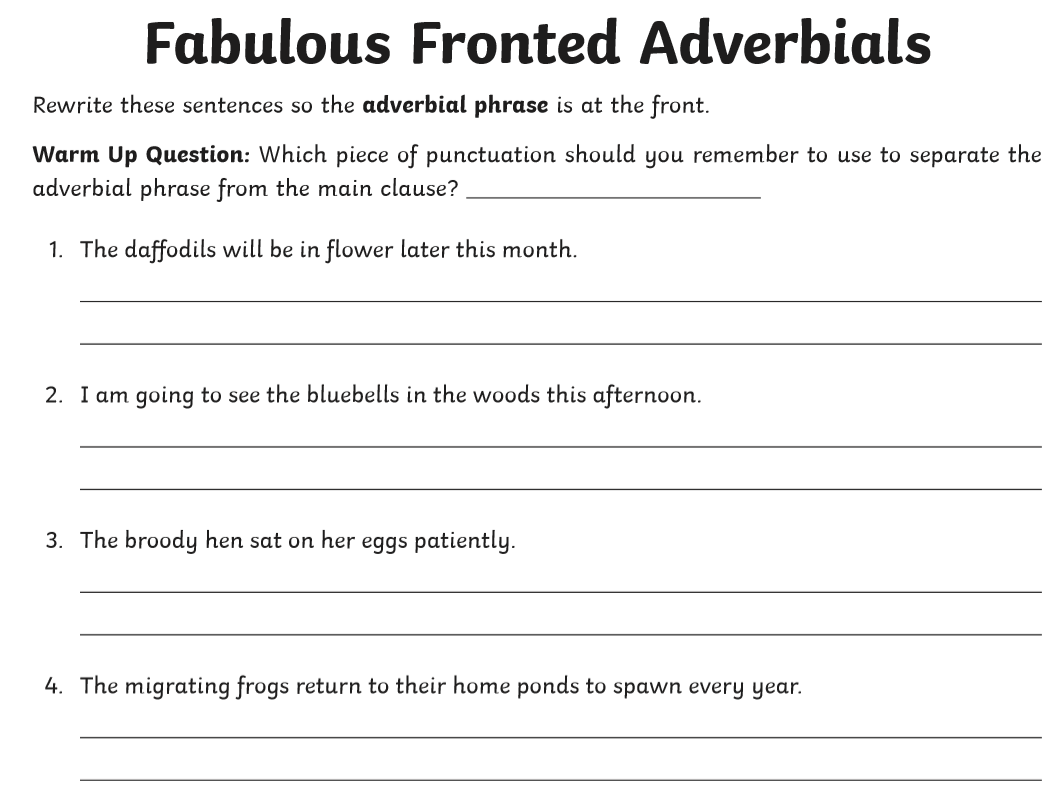 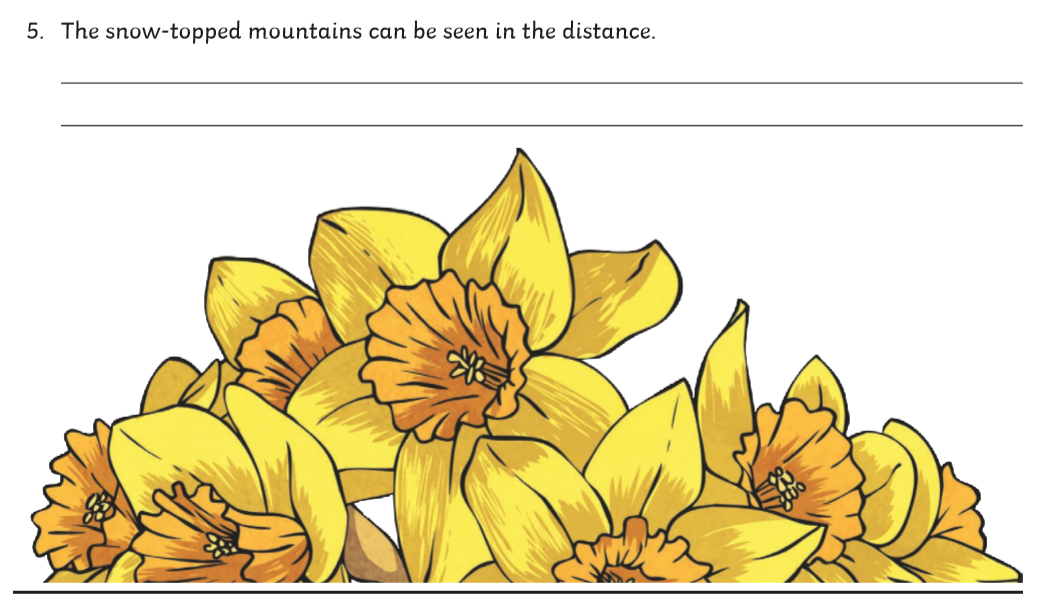 Can you add in the punctuation that’s missing? You can either re-write it or add it in to the text!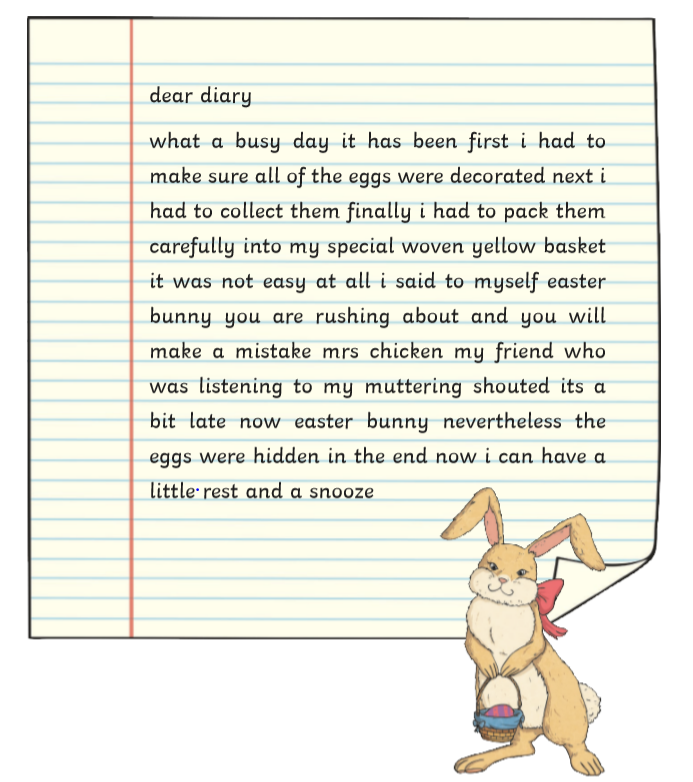 GPS: Possessive or Plural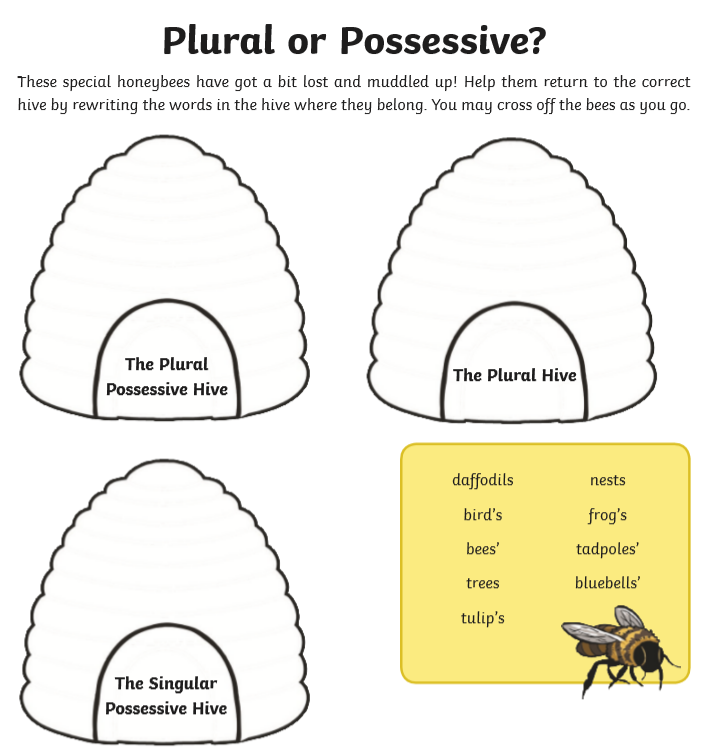 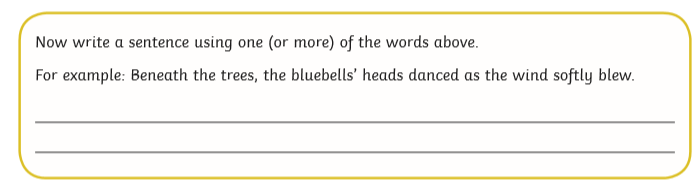 Statutory Year 3 and 4 SpellingsStatutory Year 3 and 4 SpellingsStatutory Year 3 and 4 SpellingsStatutory Year 3 and 4 SpellingsStatutory Year 3 and 4 SpellingsStatutory Year 3 and 4 SpellingsaccidentaccidentallyactualactuallyaddressanswerappeararrivebelievebicyclebreathbreathebuildbusybusinesscalendarcaughtcentrecenturycertaincirclecompleteconsidercontinuedecidedescribedifferentdifficultdisappearearlyeartheighteighthenoughexerciseexperienceexperimentextremefamousfavouriteFebruaryforward(s)fruitgrammargroupguardguideheardheartheighthistoryimagineincreaseimportantinterestislandknowledgelearnlengthlibrarymaterialmedicinementionminutenaturalnaughtynoticeoccasionoccasionallyoftenoppositeordinaryparticularpeculiarperhapspopularpositionpossesspossessionpossiblepotatoespressureprobablypromisepurposequarterquestionrecentregularreignremembersentenceseparatespecialstraightstrangestrengthsupposesurprisethereforethoughalthoughthoughtthroughvariousweightwomanwomen